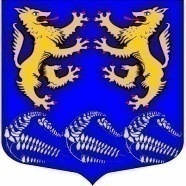 Муниципальное образование«ЛЕСКОЛОВСКОЕ СЕЛЬСКОЕ ПОСЕЛЕНИЕ»Всеволожского муниципального района Ленинградской областиАДМИНИСТРАЦИЯП О С Т А Н О В Л Е Н И Е     06.04.2023 г.                                                        № 255дер. Верхние Осельки                                   				В соответствии с Приказом Министерства строительства и жилищно-коммунального хозяйства Российской Федерации от 21.03.2023 года № 206/пр  «О показателях средней рыночной стоимости одного квадратного метра общей площади жилого помещения по субъектам Российской Федерации на II квартал 2023 года», Методическими рекомендациями по определению норматива стоимости одного квадратного метра общей площади жилья в муниципальных образованиях Ленинградской области и стоимости одного квадратного метра общей площади жилья на сельских территориях Ленинградской области, утвержденными распоряжением комитета по строительству Ленинградской области от 13.03.2020 № 79, администрация муниципального образования «Лесколовское сельское поселение» Всеволожского муниципального района Ленинградской области ПОСТАНОВЛЯЕТ:1. Утвердить на II квартал 2023 года норматив стоимости одного квадратного метра общей площади жилого помещения на территории муниципального образования «Лесколовское сельское поселение» Всеволожского муниципального района Ленинградской области, применяемый в рамках реализации мероприятия по обеспечению жильем молодых семей федерального проекта «Содействие субъектам Российской Федерации в реализации полномочий по оказанию государственной поддержки гражданам в обеспечении жильем и оплате жилищно-коммунальных услуг» государственной программы Российской Федерации «Обеспечение доступным и комфортным жильем и коммунальными услугами граждан Российской Федерации», мероприятия по улучшению жилищных условий молодых граждан (молодых семей)  и мероприятия  по улучшению жилищных условий граждан с использованием средств ипотечного кредита (займа)  государственной программы Ленинградской области «Формирование городской среды и обеспечение качественным жильем граждан на территории Ленинградской области», в размере 123828,43  (сто двадцать три тысячи восемьсот двадцать восемь рублей 43 копейки).2. Разместить настоящее постановление в газете «Лесколовские вести» и на официальном сайте администрации муниципального образования «Лесколовское сельское поселение» Всеволожского района Ленинградской области в информационно – телекоммуникационной сети «Интернет».3. Настоящее постановление вступает в силу с даты вступления в силу Приказа Министерства строительства и жилищно-коммунального хозяйства Российской Федерации от 21.03.2023 года № 206/пр  «О показателях средней рыночной стоимости одного квадратного метра общей площади жилого помещения по субъектам Российской Федерации на II квартал 2023 года».4. Контроль за исполнением постановления возложить на сектор муниципального имущества и землепользования. Глава администрации                                              А.А. Сазонов